NOTES: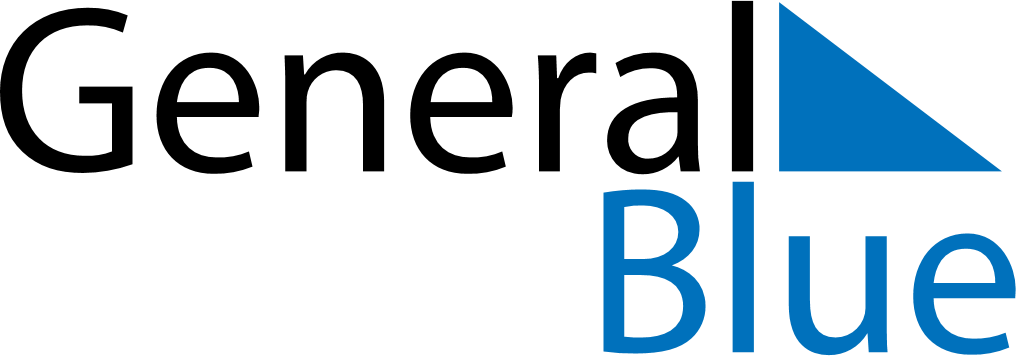 2021 – Q4   2021 – Q4   2021 – Q4   2021 – Q4   2021 – Q4   2021 – Q4   OctoberSundayMondayMondayTuesdayWednesdayThursdayFridaySaturdayOctober12October34456789October1011111213141516October1718181920212223October2425252627282930October31NovemberSundayMondayMondayTuesdayWednesdayThursdayFridaySaturdayNovember1123456November788910111213November1415151617181920November2122222324252627November28292930NovemberDecemberSundayMondayMondayTuesdayWednesdayThursdayFridaySaturdayDecember1234December5667891011December1213131415161718December1920202122232425December26272728293031December